   Establishment the First Technology Transfer and Innovation Company in Benha University           Benha University Council in its session that was held under presidency of Dr\ Gamal El Saeed, Benha University President , Prof.Dr\ Hussein El Maghraby, the University Vice-president for Education and Students ' affairs , faculties' deans and other members of the council have approved to form a committee to study establishing the first technology transfer and innovation company in Benha University. El Saeed confirmed that the company will be subjected to the new investment law. On the other hand, the committee will be under presidency of Faculty of Engineering dean, Faculty of Commerce dean, Faculty of Applied Arts dean and Faculty of Computers and Artificial Intelligence.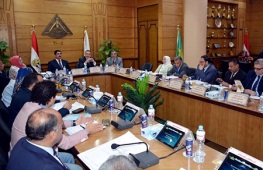 